Ramka łącząca ZVR 60Opakowanie jednostkowe: 1 sztukaAsortyment: C
Numer artykułu: 0093.0199Producent: MAICO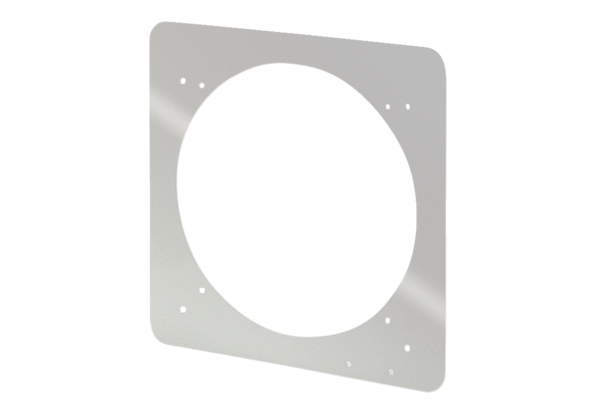 